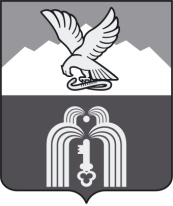 Российская ФедерацияР Е Ш Е Н И ЕДумы города ПятигорскаСтавропольского краяО внесении изменений в структуру администрации города ПятигорскаВ соответствии с Федеральным законом «Об общих принципах организации местного самоуправления в Российской Федерации», Уставом муниципального образования города-курорта Пятигорска, Дума города ПятигорскаРЕШИЛА:1. Внести в Структуру администрации города Пятигорска, утвержденную решением Думы города Пятигорска от 23 марта 2017 года № 11-8 ГД, следующие изменения:1) упразднить отдел рекламы Управления архитектуры и градостроительства администрации города Пятигорска;2) образовать отдел архитектурной деятельности Управления архитектуры и градостроительства администрации города Пятигорска.2. Внести в приложение к решению Думы города Пятигорска от 23 марта 2017 года № 11-8 ГД «О структуре администрации города Пятигорска» следующие изменения:1) в подразделе «Управление архитектуры и градостроительства администрации города Пятигорска» раздела «Структурные подразделения (органы) администрации города Пятигорска» исключить абзац следующего содержания:«Отдел рекламы»;2) подраздел «Управление архитектуры и градостроительства администрации города Пятигорска» раздела «Структурные подразделения (органы) администрации города Пятигорска» дополнить абзацем следующего содержания:«Отдел архитектурной деятельности».3. Контроль за исполнением настоящего решения возложить на администрацию города Пятигорска.4. Настоящее решение вступает в силу с 18 апреля 2022 года.Председатель Думы города Пятигорска                                                                   Л.В.Похилько15 февраля 2022 г.№ 12-7 ГД